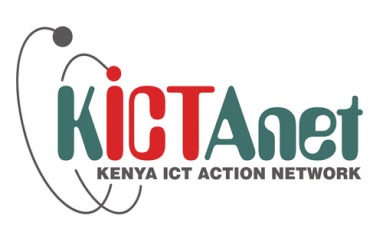 TimeAgendaSpeaker7:30 -7:45EmceeIntroductions/Opening RemarksWelcoming RemarksOpening RemarksGrace Mutungu-KICTANetGrace Githaiga – Co convenor, KICTANetDr. Joseph Nasongo – Commissioner NCIC Commissioner Irene Njeri-WanyoikeNCICVice Chair7:45 – 8:00Presentation of online debateMercy Mutemi–KICTANet debate moderator/Advocate8:00 – 8:30NCIC response to questions raised during the online discussionsModerator: Dr. Matunda  Nyanchama– Agano ConsultingNCIC team8:30 – 9:10Panel Discussions, Q&AModerator:Dr. Matunda Nyanchama– Agano ConsultingNCIC TeamJames Wamathai – Bloggers Association of Kenya9:10 – 9:30Vote of thanks and way forwardOlive C Metet, MPRSK NCIC-Grace Githaiga KICTANet